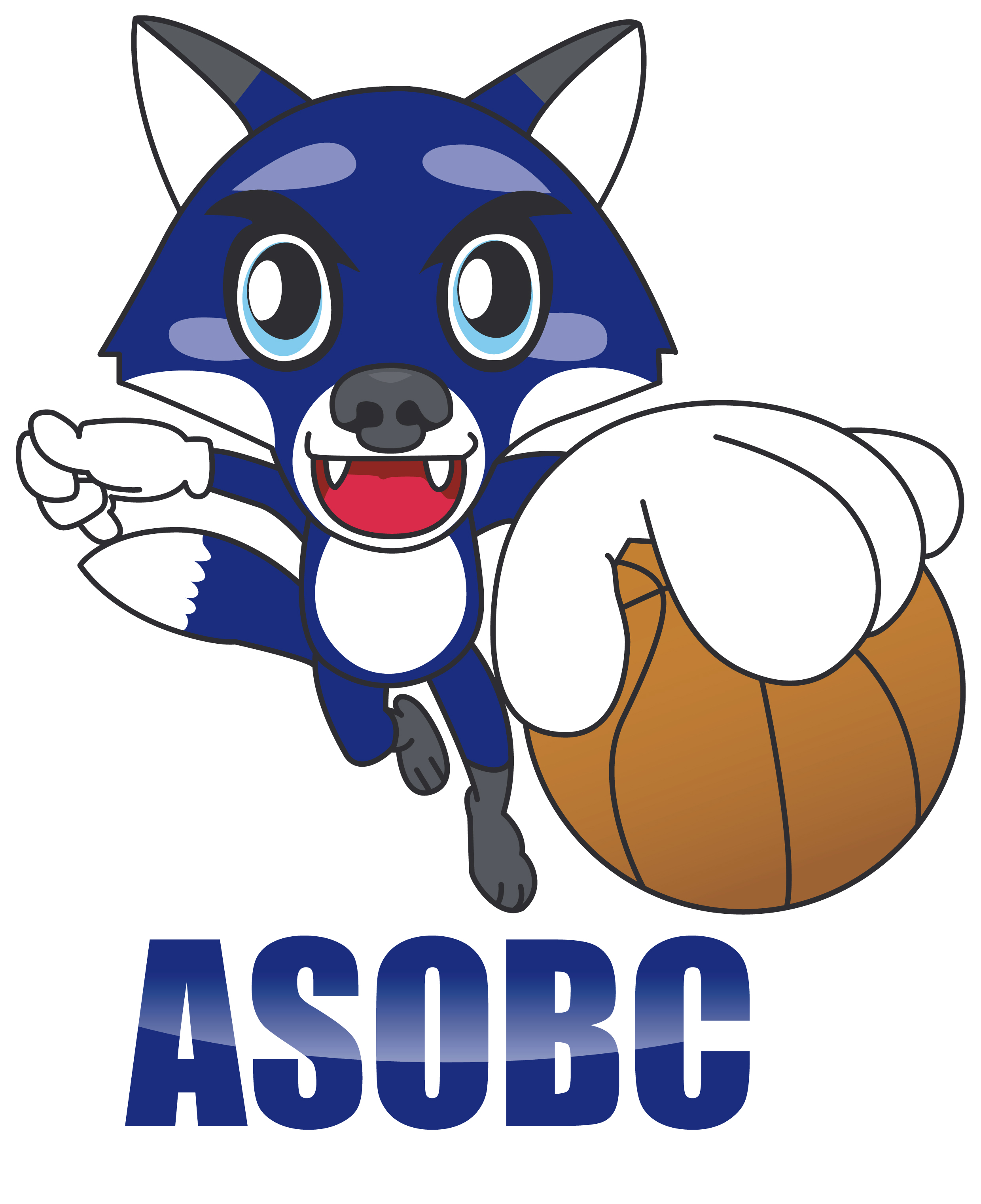              FICHE DE RENSEIGNEMENTS 2019-2020MUTATION, Création et renouvellement des licencesPièces administratives obligatoires :Le contrat d’assurance signé La cotisation de l’assurance est incluse dans le montant de ’option supplémentaire reste à votre charge tout en sachant qu’elle est vivement recommandée pour les personnes ayant une activité salariée puisqu’elle prend en charge un supplément d’indemnités journalières.Le certificat médical (Pour les créations, mutations. En cas de renouvellement, validité 3 ans en remplissant la fiche « SANTE »La fiche SANTEUne photo d’identité récenteUne photocopie de la carte d’identité ou du livret de famille (création) Adresse mail valide obligatoire, pour les diverses communications du clubEn cas de mutation, le montant de la mutation. Le certificat médical est à envoyer en même temps que la demande de mutation (imprimé spécial fourni par le club et coût du recommandé pris en charge par le club).Le montant de la cotisation (voir montants ci-dessous)PERMANENCE POUR INSCRIPTIONS LE MERCREDI 12 & 19 JUIN DE 14h30 à 20h30       ---->LES LICENCES NE POURRONT ÊTRE ENREGISTRÉES QUE SI LE DOSSIER EST RETOURNÉ COMPLET ET AVEC LE(S) PAIEMENT(S) (Si paiement en plusieurs fois, autant de chèques joints)NE PAS OUBLIER DE SIGNER  LICENCE ET L’ASSURANCE !Mutation : Officiel, Dirigeant, Technicien : 63€IMPORTANT !  S’il y a plusieurs licenciés dans une même famille, le montant total maximum des cotisations à régler est de 300 euros ;Pour les familles qui souhaiteraient régler leurs licences en plusieurs fois, prière de joindre les modes de paiement et les dates souhaitées à l’ordre de l’ASOBC.Nous acceptons les tickets loisirs de la CAF et coupons sport (ANCV)Catégories d’âge pour la SAISON :École de basket :                U7	    nés en 2013, 2014                              6 ans et avantMini-pousses                     U9       nés en 2011, 2012                               7 et 8 ans Poussins et poussines :	    U11      nés en 2009,	2010			 9 et 10 ansBenjamins et benjamines : U13	    nés en 2007,	2008			11 et 12 ansMinimes garçons et filles   U15      nés en 2005, 2006			13 et 14 ansCadets                               U17G    nés en 2003 ,2004                             15 ,16 ans Cadettes                            U17F    nées en 2002, 2003, 2004                  15 ,16 & 17 ans Juniors                               U20      nés en 2000 ,2001,2002                    18 et 19 ansSeniors                                                       1999 et avant                         20 ans et plusCATÉGORIE pour la SAISON 2019/2020 : NOM :PRÉNOM :DATE DE NAISSANCE :ADRESSE :E-MAIL (obligatoire pour communication d’infos) :TÉLÉPHONE DES PARENTS (obligatoire en cas d’accident) :Merci de prévenir en cas de changement de numéroPROFESSION DES PARENTS : (pour les mineurs.)PÈRE :MÈRE :Montant des cotisations-ajouter LA DIFFERENCE en cas d’Option SUPPLEMENTAIRE sur assuranceMontant des cotisations-ajouter LA DIFFERENCE en cas d’Option SUPPLEMENTAIRE sur assuranceMontant des cotisations-ajouter LA DIFFERENCE en cas d’Option SUPPLEMENTAIRE sur assuranceMontant des cotisations-ajouter LA DIFFERENCE en cas d’Option SUPPLEMENTAIRE sur assuranceMASCULINSMASCULINSFÉMININESFÉMININESSENIORS/U20 :             (mutation 68,50€) 100 € Seniors/U20 :          (mutation 68,50€)   95 €U17                                  (mutation 61€) 100 € U17-U18                        (mutation 61€)   95 €MINIMES ou -15:               (mutation 61€)   95 € Minimes ou -15 :           (mutation 61€)   90 €BENJAMINS ou -13              (mutation 0€)POUSSINS ou – 11               (mutation 0€)   85 €BENJAMINS ou -13             (mutation 0€)POUSSINS ou – 11              (mutation 0€)   85 €ÉCOLE DE BASKET MINI-POUSSES                     (mutation 0€)   85 € École de basket  MINI-POUSSES                  (mutation 0€)   85 €NON JOUEUR               LOISIRS       50 € Non joueur :          LOISIRS       50 €